МИНИСТЕРСТВО ОБРАЗОВАНИЯ И НАУКИ РОССИЙСКОЙ ФЕДЕРАЦИИ ФЕДЕРАЛЬНОЕ ГОСУДАРСТВЕННОЕ БЮДЖЕТНОЕ ОБРАЗОВАТЕЛЬНОЕ УЧРЕЖДЕНИЕ ВЫСШЕГО ОБРАЗОВАНИЯ«КУРСКИЙ ГОСУДАРСТВЕННЫЙ УНИВЕРСИТЕТ»ПРИКАЗ«29» __12_________ 2016 г.	Курск	№ _______356___________Об утверждении Порядка уведомления работниками ФГБОУ ВО «Курский государственный университет» работодателя о фактах обращения в целях склонения ксовершению коррупционных правонарушенийВо исполнение Федерального закона от 25 декабря 2008 года №273 ФЗ «О противодействии коррупции», пункта 5 Национального плана противодействия коррупции на 2016–2017 годы, утверждённого Указом Президента России от 01.04.2016 №147 и в целях разработки и принятия организационных мер по предупреждению и противодействию коррупцииПРИКАЗЫВАЮ:Утвердить и ввести в действие Порядок уведомления работниками ФГБОУ ВО «Курский государственный университет» работодателя о фактах обращения в целях склонения к совершению коррупционных правонарушений (Приложение).Возложить контроль за выполнением Порядка уведомления работниками ФГБОУ ВО «Курский государственный университет» работодателя о фактах обращения в целях склонения к совершению коррупционных правонарушений на первого проректора Н.Н.Гребенькова.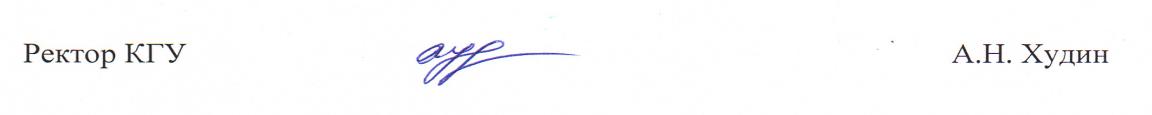 Приложение к Приказу о «Обутверждении Порядкауведомления работникамиФГБОУ ВО «Курскийгосударственный университет»работодателя о фактахобращения в целях склоненияк совершению коррупционныхправонарушений»ПОРЯДОКуведомления работниками ФГБОУ ВО «Курский государственный университет» работодателя о фактах обращения в целях склонения к совершению коррупционныхправонарушенийI. Общие положения1.1 Настоящий Порядок уведомления руководства ФГБОУ ВО «Курский государственный университет» (далее – Университет) о фактах обращения в целях склонения работника Университета к совершению коррупционных правонарушений, устанавливает перечень сведений, содержащихся в уведомлениях, вопросы организации проверки этих сведений и регистрации уведомлений, и подготовлен в соответствии с Федеральным законом от 25 декабря 2008 г. № 273-ФЗ «О противодействии коррупции».1.2. Обязанность уведомлять работодателя обо всех случаях обращения каких-либо лиц в целях склонения работника Университета к совершению коррупционных правонарушений, за исключением случаев, когда по данным фактам проведена или проводится проверка, возлагается на работника Университета.1.3. Работник Университета, которому стало известно о факте обращения к иным работникам Университета в связи с исполнением должностных обязанностей каких-либо лиц в целях склонения их к совершению коррупционных правонарушений, уведомляет об этом работодателя в соответствии с настоящим Порядком.Порядок Уведомления2.1. При получении работником Университета предложения о совершении коррупционного правонарушения он обязан незамедлительно, а если указанное предложение поступило вне рабочего времени, незамедлительно при первой возможности представить должностному лицу, ответственному за работу по профилактике коррупционных и иных правонарушений, уведомление о факте обращения в целях склонения его к совершению коррупционных правонарушений (далее - уведомление).2.2. Уведомление руководства Университета о фактах обращения в целях склонения работника вуза к совершению коррупционных правонарушений осуществляется письменно по форме согласно Приложению №1, путем передачи его должностному лицу, ответственному за работу по профилактике коррупционных и иных правонарушений (далее – уполномоченное лицо), или направления такого уведомления по почте.2.3. Перечень сведений, подлежащих отражению в уведомлении, должен содержать:фамилию, имя, отчество, должность, место жительства и телефон лица, направившего уведомление;описание обстоятельств, при которых стало известно о случаях обращения к работнику в связи с исполнением им должностных обязанностей каких-либо лиц в целяхсклонения его к совершению коррупционных правонарушений (дата, место, время, другие условия);подробные сведения о коррупционных правонарушениях, которые должен был бы совершить работник по просьбе обратившихся лиц;все известные сведения о физическом (юридическом) лице, склоняющем к коррупционному правонарушению;способ и обстоятельства склонения к коррупционному правонарушению, а также информацию об отказе (согласии) принять предложение лица о совершении коррупционного правонарушения.дополнительные имеющиеся по факту склонения к совершению коррупционного правонарушения документы.Порядок регистрации уведомлений3.1. Уведомления подлежат обязательной регистрации в специальном журнале. Образец журнала прилагается (Приложение №3). Журнал должен хранится в месте, защищенном от несанкционированного доступа. Журнал должен быть зарегистрирован, прошит, пронумерован и заверен печатью и подписью ответственного за профилактику коррупционных и иных правонарушений лица. В Журнал вносится запись о регистрационном номере уведомления, дате и времени регистрации уведомления, фамилии, имени, отчестве (при наличии) работника, представившего уведомление, кратком содержании уведомления, количестве листов уведомления, фамилии, имени, отчестве (при наличии) работника, зарегистрировавшего уведомление, которые заверяются подписями регистрирующего и представляющего уведомление.Ведение журнала возлагается на уполномоченное должностное лицо, ответственное за работу по профилактике коррупционных и иных правонарушений.3.2. Первый экземпляр зарегистрированного уведомления в день регистрации должностным лицом, ответственным за работу по профилактике коррупционных и иных правонарушений, направляется работодателю, второй экземпляр с указанием регистрационного номера, даты, заверенный подписью работника Университета, зарегистрировавшего уведомление, возвращается работнику Университета для подтверждения принятия и регистрации уведомления3.3. Конфиденциальность полученных сведений обеспечивается представителем Университета или по его поручению уполномоченным подразделением либо уполномоченным должностным лицом.3.4. Ректор по результатам рассмотрения уведомления принимает решение об организации проверки содержащихся в уведомлении сведений и назначает ответственное за проведение проверки факта обращения в целях склонения работника к совершению коррупционных правонарушений должностное лицо.Приложение №1к Порядку уведомленияработниками ФГБОУ ВО«Курский государственныйуниверситет» работодателя офактах обращения в целяхсклонения к совершениюкоррупционныхправонарушенийРектору КГУ Худину А.Н.______________________________________________________________________________________________________________(должность, Ф.И.О. работника,номер телефона)Уведомлениефакте обращения в целях склонения работника к совершению коррупционных правонарушенийСообщаю, что:1)____________________________________________________________________________(обстоятельства, склонения его к совершению коррупционного правонарушения, дата, место, время склонения с коррупционному правонарушению)_____________________________________________________________________________________________________________________________________________________________________________________________________________________________________________________________________________________________________________________________________________________________________________________________________________________________________________________________________________________________________________________________________________________________________________________________________________________________________________________________________________________________________________________2) ___________________________________________________________________________(сведения о коррупционных правонарушениях, которые должен был бы совершить работник по просьбе обратившихся лиц)______________________________________________________________________________________________________________________________________________________________________________________________________________________________________________________________________________________________________________________________________________________________________________________________________________________________________________________________________________3) ___________________________________________________________________________(сведения о физическом (юридическом) лице, склоняющем к коррупционному правонарушению)______________________________________________________________________________________________________________________________________________________________________________________________________________________________________________________________________________________________________________________________________________________________________________________________________________________________________________________________________________4) ___________________________________________________________________________(способ и обстоятельства склонения к коррупционному правонарушению)______________________________________________________________________________________________________________________________________________________________________________________________________________________________________________________________________________________________________________________________________________________________________________________________________________________________________________________________________________5)__________________________________________________________________________(дополнительные сведения).______________________________________________________________________________________________________________________________________________________________________________________________________________________________________________________________________________________________________________________________________________________________________________________________________________________________________________________________________________Регистрация № ___________ от «______»_______________ 20____ г.Приложение №2к Порядку уведомленияработниками ФГБОУ ВО«Курский государственныйуниверситет» работодателя офактах обращения в целяхсклонения к совершениюкоррупционныхправонарушенийЖУРНАЛРегистрации уведомлений о фактах обращения в целях склонения работниковФГБОУ ВО «Курский государственный университет»к совершению коррупционных правонарушенийНачатОконченНа _____ листах№п.п._____________________/_________________________(подпись)(фамилия и инициалы)«______»_______________ 20____ г.Регистрационный номеруведомленияуведомленияДата и время регистрацииподавшего уведомление Ф.И.О., должностьуведомленияКраткое содержаниеКоличество листовуведомление зарегистрировавшего Ф.И.О., должностьуведомлениезарегистрировавшегоПодписьПодпись подавшегоуведомлениеОсобые отметки